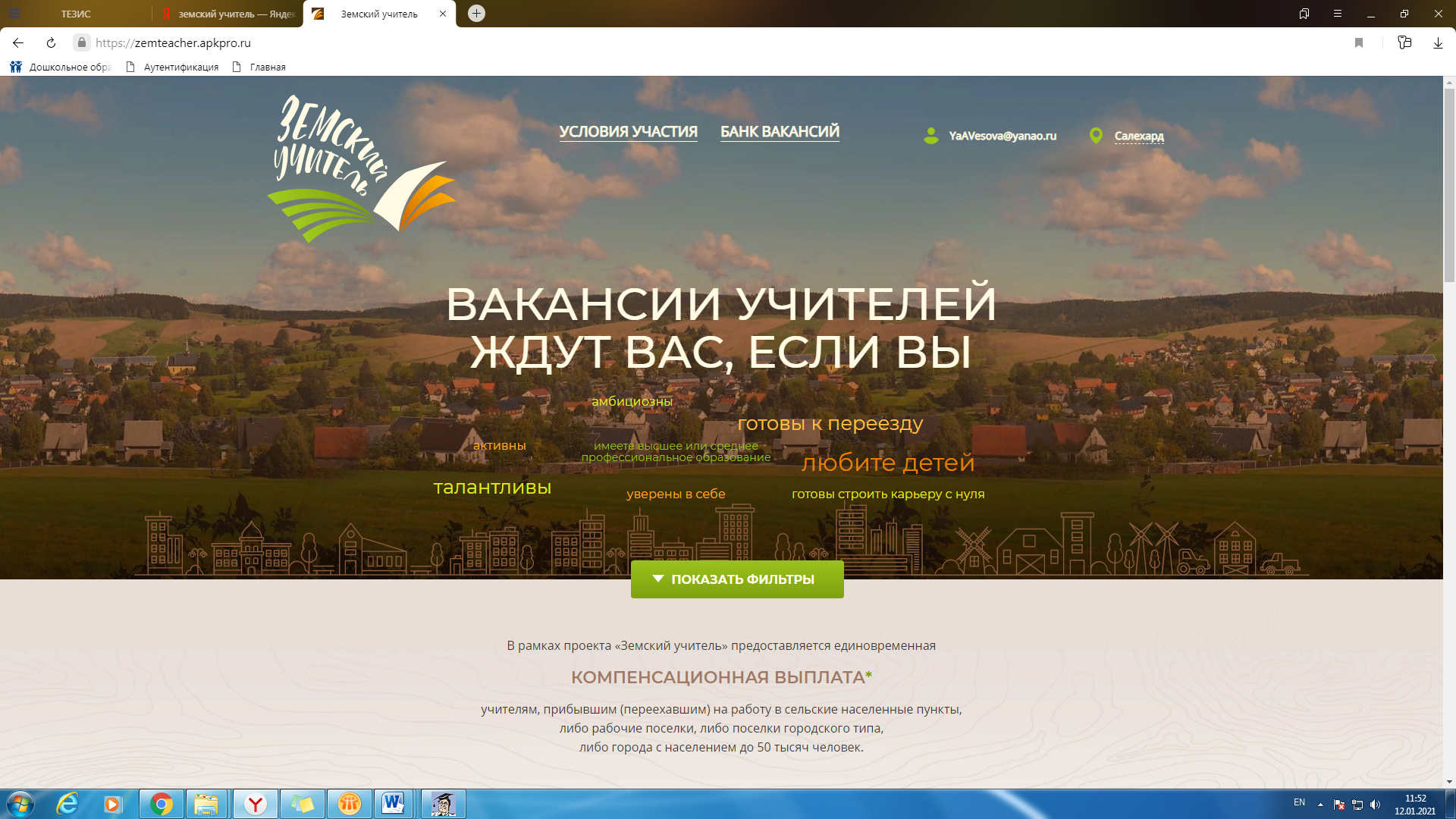 Региональные условия участия в федеральной программе «Земский учитель»В соответствии с постановлением Правительства Ямало-Ненецкого автономного округа от 26 февраля 2020 г.  № 183-П «О предоставлении и расходовании единовременных компенсационных выплат учителям, прибывшим (переехавшим) на работу в сельские населенные пункты, либо рабочие поселки, либо поселки городского типа, либо города с населением до 50 тысяч человек, возврате единовременных компенсационных выплат» в 2021 году на территории автономного округа продолжается реализация программы «Земский учитель».Программой «Земский учитель» предполагается предоставление единовременных компенсационных выплат в размере 1 млн. рублей учителям-победителям конкурса, которые трудоустроились в общеобразовательные организации на вакантные должности учителей и приняли обязательство отработать в течение 5 лет по основному месту работы при условии учебной нагрузки не менее 18 часов в неделю за ставку заработной платы в соответствии с трудовым договором.Основными критериями конкурсного отбора являются:- наличие у претендента среднего профессионального или высшего образования, соответствующего квалификационным требованиям, указанным в квалификационных справочниках, и (или) профессиональным стандартам;- возраст претендента до 55 лет включительно.Важные датыЕсли условия программы «Земский учитель» вас заинтересовали и в списке есть интересующие вакансии, обратите внимание на такие важные даты для соискателей 2021 года: Подача заявок:  с 10 января по 15 апреля Отбор соискателей субъектами РФ: 16-30 апреля Отбор победителей для компенсационных выплат: 1-15 мая Заключение трудового договора со школой:  до 1 сентября Оформление компенсационной выплаты и начисление средств: с 1 сентября до 1 декабря.Важно! Если соискатель победил в конкурсе, но не заключил договор со школой до 1 сентября, он исключается из списка кандидатов и его место может занять следующий по списку претендент.Условия участияСогласно Постановлению Правительства №1430с (от 09.11.19) и изменений, внесенных 22.01.20, в 2021 году действуют такие условия участия в программе «Земский учитель». - получить работу в «глубинке» может любой педагог до 55 лет (с опытом и без); - образование – высшее либо среднее профессиональное педагогическое (стаж не регламентируется); - минимальная недельная нагрузка – 18 часов; - срок действия договора – 5 лет; - главам муниципальных образований рекомендовано обеспечить жильем победителей программы «Земский учитель».Ознакомиться с основными положениями программы «Земский учитель» и вакансиями, которые открыты на 2021 год можно на официальном сайте проекта zemteacher.edu.ru.  Претендент представляет региональному оператору заявление на участие в мероприятии с приложением следующих документов:- копия документа, удостоверяющего личность участника (со страницей регистрации);- копия документа об образовании и о квалификации;- копия свидетельства о постановке на учет физического лица в налоговом органе или уведомления о постановке на учет в налоговом органе физического лица по месту жительства на территории Российской Федерации;- копия страхового свидетельства обязательного пенсионного страхования;- согласие претендента на обработку персональных данных согласно приложению № 3 к Положению; - копия трудовой книжки, заверенной в установленном порядке (при наличии);- копия свидетельства о браке (при наличии);- копия свидетельства о рождении детей (при наличии);- иные документы по усмотрению претендента.Копии документов должны быть заверены в установленном действующим законодательством Российской Федерации порядке (нотариально или может быть засвидетельствована подписью руководителя и печатью работодателя).К участию в мероприятии не допускаются претенденты, в заявках которых место планируемого переезда будет соответствовать муниципальному образованию или городскому округу, в котором претендент проживает и (или) работает в настоящее время, или место его планируемого переезда находится на расстоянии менее 200 км от места его настоящего проживания и (или) работы. Подать заявку можно только на одну вакансию, участвующую в программе «Земский учитель».Заявки и документы на участие в конкурсе принимаются  с 14 января по 15 апреля 2021 года (включительно) в следующем порядке:1) регистрация и подача заявки на федеральном портале «Земский учитель»;2) прикрепление документов на федеральном портале «Земский учитель» (желательно в цвете).После одобрения заявки претенденты готовят пакет документов,  который подают на бумажном носителе региональному оператору государственному автономному учреждению дополнительного профессионального образования Ямало-Ненецкого атомного округа «Региональный институт развития образования»  (далее – ГАУ  ДПО ЯНАО «РИРО») по адресу: 629008, г. Салехард, ул. Совхозная, д. 14, корп. 1, ГАУ ДПО ЯНАО «РИРО» с пометкой «Земский учитель».  Копии документов, представленные по почте или предъявляемые без оригиналов документов, должны быть заверены органом, выдавшим документ, либо нотариально в соответствии с законодательством Российской Федерации.Копии документов, представленные учителем лично с предъявлением оригинала, заверяются специалистом департамента образования автономного округа, ответственным за прием документов, с указанием даты их заверения. Оригиналы документов возвращаются учителю после заверения копий в день их приема.